DATA ON THE APPLICANTDATA ON THE EXCURSIONTATRAVAGÓNKA a. s. POPRAD STATEMENT:The application shall be delivered to the HR Department, Personnel Division (Preparation and education of employees) not later than two weeks before the excursion (education@tatravagonka.sk). We will inform you about conclusion of the approval process.The applicant shall provide submitting of the Annex 1 List of excursion participant names at least 2 days before the excursion date. Size of one group is 25 persons maximally.Receiving organisation shall provide supervision of safe course of the excursion, as well as informing of participants on HSE.Application for excursionTatravagónka a. s. PopradŠtefánikova 887/53058 01 Popradwww.tatravagonka.sk 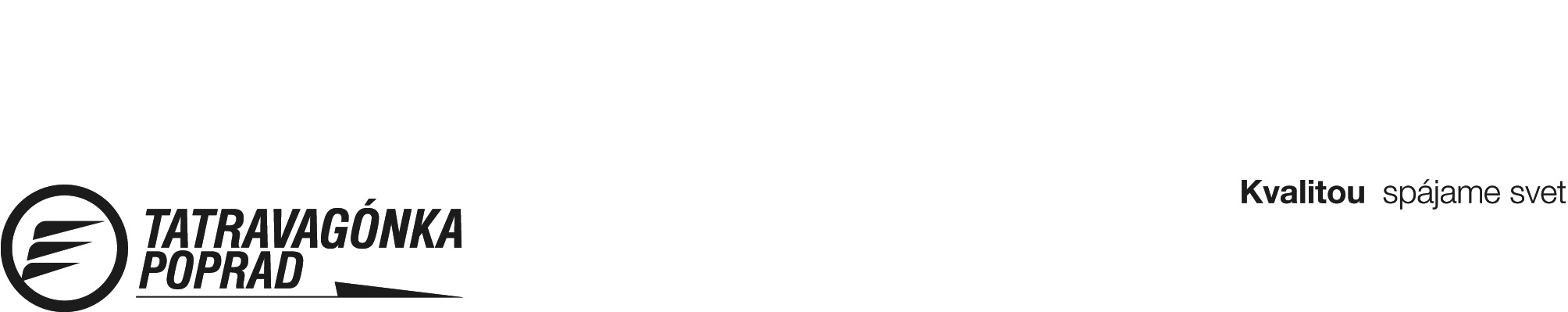 Name, surname, title:Name and address of the organisation:Name and address of the organisation:Name and address of the organisation:Contact (telephone, email):Will the applicant be also an accompanying person for the organisation?yes        no Will the applicant be also an accompanying person for the organisation?If not, please specify the accompanying person.Name, surname, title:      Contact (telephone, email):      Date of arrival:Expected number of participants*:Field of study and subject:Field of study and subject:Approval of excursion in Tatravagónka a. s. Poprad :yes        no Seal and signature of the approval Dpt.:................................................HR Dpt. DirectorSealAssigned responsible Department:Assigned supervision for the responsible Dpt.:Contact person for Tatravagónka a. s. Poprad:Date of application acceptance:List of excursion participant namesTatravagónka a. s. PopradŠtefánikova 887/53058 01 Popradwww.tatravagonka.sk NumberName and surname of the participant1.2.3.4.5.6.7.8.9.10.11.12.13.14.15.16.17.18.19.20.21.22.23.24.25.